How to make a Linkage MapIndependent assortment occurs when genes/ chromosomes separate from each other independently during meiosis and therefore are inherited separately from each other. This is true if the genes for the observed phenotypes are found on different chromosomes or separated by large distances on the same chromosome so that recombination occurs greater than or equal to 50% of the time.  When genes occur on the same chromosome, they are usually inherited together or are “linked.”  The relative distance (not an actual measureable distance) between two genes can be calculated by observing  offspring  whose ratio of phenotypes  do not  show the expected outcome from a standard Punnett Square and finding the percentage of each phenotypic possibility. The higher the percentage that does not show both traits, the further apart on the chromosome they are. Example using traits of American Chestnut trees:      (Some of the traits are depicted on the last page)Mating: HhMm x hhmm  	Where:  H = Hairy leaves    		 h =  Non-hairy leaves     		M = Male sterile flowers    		m = Male fertile flowers Perform the cross:How do you tell your genes are linked?  If the genes were independent, using standard genetic techniques you would predict that your   offspring would have the phenotypic ratio (if 2000 offspring are produced):  	500 Hairy/ Sterile : 500 Non-hairy/ Fertile : 500 Hairy/ Fertile : 500 Non-hairy/ Sterile  Say you make this mating, and your actual results look like this:   		Hairy/ Sterile - 850 		Hairy/ Fertile - 150     		Non-hairy/ Fertile - 150 		Non-hairy/ Sterile - 850 Obviously not 500 of each, and not close enough to be explained by chance variation therefore, the genes must be linked somehow.   The location of the genes on the chromosomes will determine how often the traits will be inherited together.  The closer they are, are more often the traits show up together.  The farther apart two genes are from each other, the more often genetic recombination can occur during Prophase I of meiosis.Define recombination:  How do you calculate linkage map distance:  One linkage map unit (LMU) is 1% recombination.  In this case, we have a total of 300 recombinant trees (represented by the smaller numbers in the population of offspring) out of 2000 total offspring. Map distance is calculated as (# Recombinants)/(Total offspring) X 100. So our map distance is (300/2000)x100, or 15 LMU. Linkage map units do not correspond to any fixed distance on the chromosome.  Let’s represent this distance in mm on the following line. (The line symbolizes a stretched out chromosome):				Xhairiness	  Now let’s consider another trial: (Example 2)   	 M = Male sterile flowers		E = Early budding   	m = Male fertile flowers			e = Late budding  MmEe is mated to mmee.  Offspring:	Sterile/ early- 200 		Sterile/ late- 600     		Fertile/ early- 600 		Fertile/ late- 200   Again, the existence of linkage is obvious. If there were no linkage, all phenotypic classes should be about equal in number.   Find the distance in linkage map units of the recombinants (recombinants/ total) x 100:So far we have a map that show the distance between leaf “hairiness” and flower fertility.  Which side of the chestnut size gene does the leaf budding gene belong?  In order to figure that out we need to look at the crosses that examine leaf hairiness and leaf budding.   (Example 3)  Mating: HhEe x hhee   Offspring:Hairy/ Early-1120		Hairy/ late-150     	 Non-hairy/ early-100		Non-hairy/ late– 1130   Find the distance in linkage map units of the recombinants (recombinants/ total) x 100:Now that you have these three distances, represent the location of the genes on the line (chromosome) below:				XhairinessDo the above maps show the exact number of DNA bases in between each gene?Do the maps show how many bases or which types of bases are involved in a particular gene?Finally, using the following data, build a chromosome map:R = red stems			L = long male flowers			W = wide stipulesR = green stems			l = short male flowers			w = narrow stipulesRrLl x rrll:  124 Red/ Long	LlWw x llww:  	1000 Long/ wide	RrWw x rrww:	180 Red/ wide		     780 Green/ short			 250 Short/ narrow		2375 Green/ narrow	     110 Red/ Short			1000 Long/ narrow		170 Red/ narrow	     786 Green/ long			 250 Short/ wide		2275 Green/ wideCalculate distance in linkage map units of the recombinants (recombinants/ total) x 100 for Color/ Length:Calculate distance in linkage map units of the recombinants (recombinants/ total) x 100 for Length/width:Calculate distance in linkage map units of the recombinants (recombinants/ total) x 100 for Color/widthNow that you have these three distances, represent the location of the genes on the line (chromosome) below:Optional:  This may be done using beads and pipe cleaners.  Students need to use rulers to get appropriate distances and provide a key for what gene each color bead represents.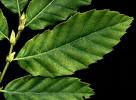 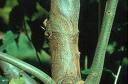 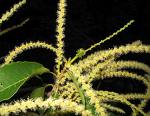 Chestnut leaves with stipules at base of leaf		American Chestnut stems	     Male Chestnut flowers*Traits listed are actual Chestnut traits; however, they are not located on the same chromosome.  They are represented in this manner for the purpose of learning how to construct a linkage map.